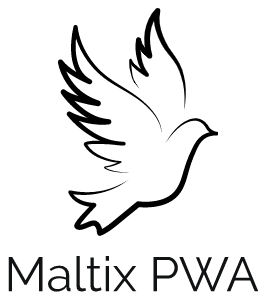 William Nicholls your Consultant on the Zoom call.UK 00447397901597    Europe 0035679914000admin@maltix.co.ukPlease start by providing a short summary of the purpose of the PWA.Who will be managing the APP (Admin)Who will be the APP end users/customers? We use Google Document share after the initial call.Name:Email:Telephone No: Will you provide the PWA for Free or do you intend to monetise?…………………………………………………………………………………………………………….…………………………………………………………………………………………………………….…………………………………………………………………………………………………………….…………………………………………………………………………………………………………….…………………………………………………………………………………………………………….How familiar are you with Progressive Web Apps? 						Novice                                    -  ExperiencedSee below the list of functionalities and features available for the building of your PWA:We will discuss on your onboarding call, please book now.CORE FEATURESSubdomain or Connect your own custom domain Distribute PWA via emailDistribute PWA via social mediaDistribute PWA via QR codeInitial SMS credits: 200Distribute PWA via SMSPurchase additional SMS creditsPush notifications - unlimited & automated, incl. rich media content App analyticsUser account creation with Member loginUser chatMember-specific dataPAGE TYPESStandardTabCOMPONENTS TextImageHeaderSliderButtonPop-up boxDelegatesFormSmart Forms for CRM integration RatingVoteRosterScheduleDownloadable File  Embedded videoEmbedded audioWebsite wrapper3rd party page integrator (iFrame)CountdownFacebook PageInstagram FeedTwitter WordPressYouTubeVimeo VideoGoogle MapsBooking (Appointedd)Digital Loyalty CardE-commerce (Shopify & WooCommerce)Pay now button (Paypal)Paid subscription management (Stripe linked to user profile creation & member login functionalities)Form page requirements? Maltix will help you with the detail in production but a list of requirements on client or business sign up would be a good start point.Advanced smart form pages are not included in your PWA hosting package If you require additional features beyond those listed, please detail your desired functionality below, and the Maltix team will assess the feasibility and cost of this bespoke development. Please complete the table below.App name:App Domain (custom if needed):Required pagesPlease list the pages you’d like to see on your app and what each page is meant to accomplishPage 1: Page 2: Page 3: Page 4: Page 5: Page 6: Page 7: Page 8: (insert more if needed)Required featuresPlease add description of each feature functionality and on which page you envision having itFeature 1: Feature 2:Feature 3:Feature 4:Feature 5:Feature 6: Feature 7:Feature 8:Feature 9:Feature 10:(insert more if needed)